Aufgabe (15 min; Zusammenarbeit zu zweit oder in Kleingruppen): Untersuchen Sie den Schulbuchtext „Chemische Reaktionen im Hochofen“, indem Sie möglichst viele bildungs- und fachsprachliche Merkmale auf Wort-, Satz- und Textebene identifizieren und in der Tabelle notieren. Dabei können Sie sich am Merkblatt „Sprachliche Merkmale von Bildungs- und Fachsprache“ orientieren.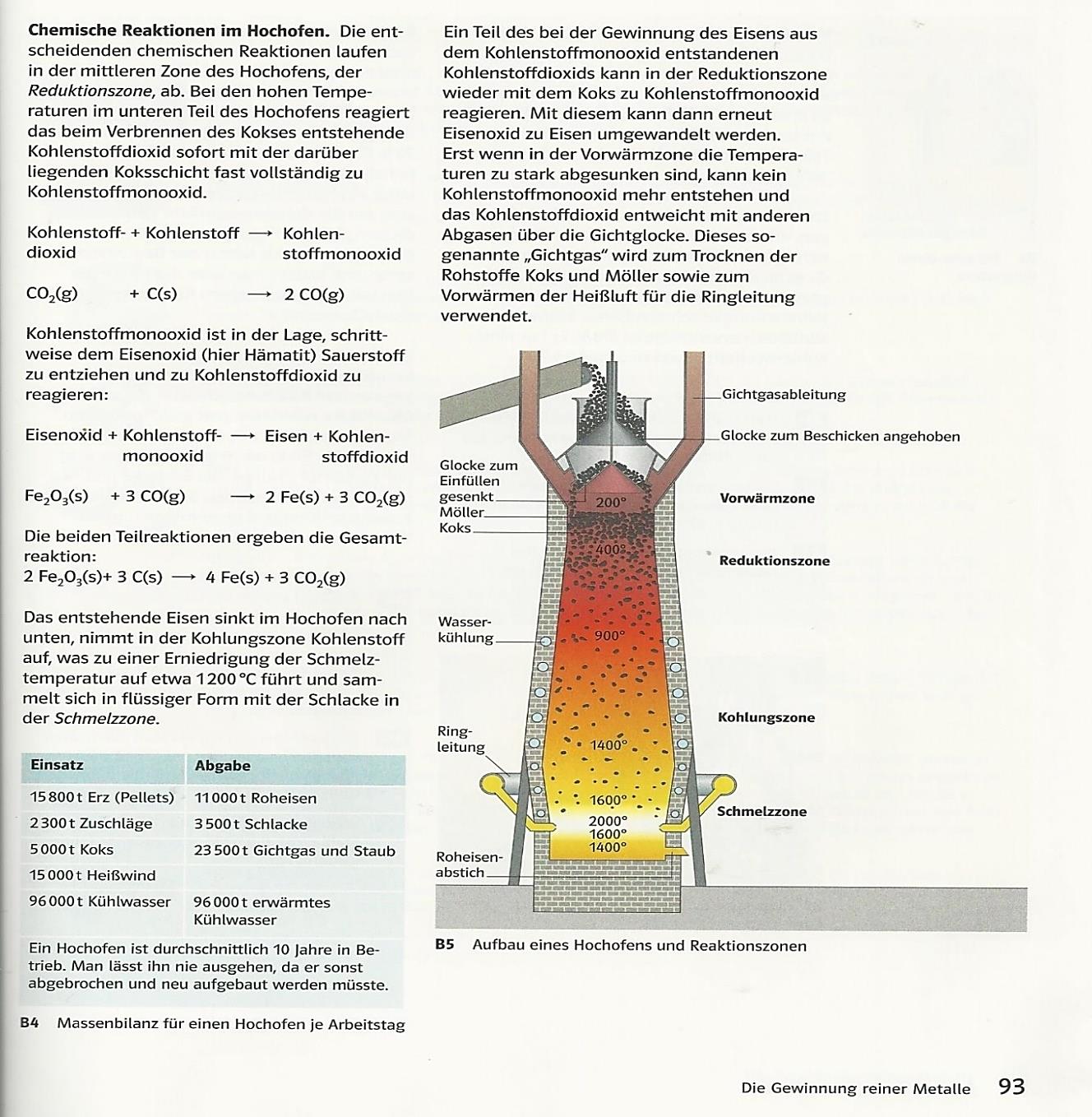 Quelle: Irmer, E. (2008). Elemente chemie 7/8 für die Klassen 7/8 im achtjährigen Bildungsgang der Gymnasien in Niedersachsen. Stuttgart: Ernst Klett Verlag, S. 93.1. Wortebene2. Satzebene 3. Textebene 